REFERTO GARA S.S. 2022/2023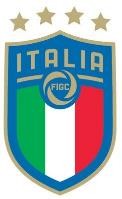 Delegazione di VARESEPULCINIFASCIA 	      (1° anno, Misti, 2° anno) GIRONE:   		      Modalità di gioco: 7c73° TEMPO	SI	NO	TERZO TEMPO FAIR PLAY	SI	NO   MULTIPARTITE	SI      NOINCONTRO: ______________________ /________________________ DATA ____/____/_____LUOGO__________________________________________ ORA INIZIO GARA ______________ AUTOARBITRAGGIO (obbligatorio nei Pulcini)	SI	NO (se no, motivare alla voce NOTE)(si considera 1 punto per ogni tempo vinto o pareggiato, come previsto dal CU n. 1 del SGS) DECISIONI DISCIPLINARICalciatori Ammoniti (minuto, Cognome e Nome, n. maglia, Società, Motivazione)Calciatori Espulsi (minuto, Cognome e Nome, n. maglia, Società, Motivazione)DIRIGENTI / ALLENATORI (provvedimento, cognome e nome, società, minuto/tempo, motivazione)NOTE:  	                                                            I sottoscritti Accompagnatori Ufficiali dichiarano di aver preso visione del presente referto arbitrale redatto in ogni sua parteDIRIGENTE SOCIETA’ A	DIRIGENTE SOCIETA’ B	  DIRETTORE DI GARA     GREEN CARD - Motivazioni:Il presente referto (solo questa pagina), compilato accuratamente in ogni sua parte, unitamente alle distinte di gioco, DEVE pervenire alla Delegazione competente entro il martedì successivo alla disputa della gara all’indirizzo mail sgs.varese@gmail.com 	GREEN CARDSi ricorda che il dirigente arbitro preposto alla direzione della gara, ha la facoltà di utilizzare la cosiddetta “Green Card”, il cartellino verde che premia i calciatori che si rendono protagonisti di particolari gesti di "Fair Play" (Gioco Giusto) o di "Good Play" (Gioco Buono). In sostanza gesti di significativa sportività nei confronti degli avversari, dell'arbitro, del pubblico e dei compagni di gioco o di apprezzabili gesti tecnici. Solo i casi di particolare Fair Play dovranno essere segnalati alla Delegazione competente per territorio, che provvederà alla più opportuna divulgazione. Il numero di “Green Card” ottenute grazie ai particolari casi di Fair Play, motivate e avallate da entrambi i dirigenti e i tecnici delle due squadre, concorrerà, al pari degli altri indicatori, a determinare la graduatoria di merito.TABELLA PER IL CONTEGGIO DEI PUNTI PARTITE 3C3 (IN AMPIEZZA O COSTRUZIONE) E GIOCHI TECNICI (GIOCO VELOCE O CALCIO FORTE)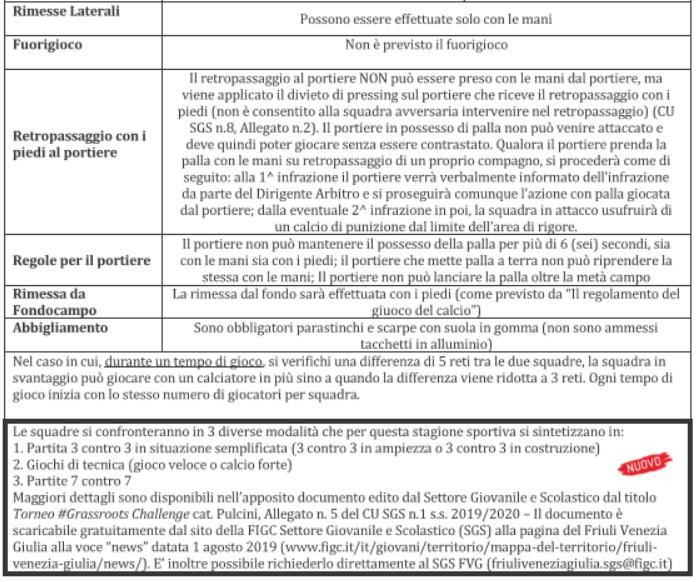 Punti  	 Punti  	 Punti  	 Punti  	  (Punti      )  TOT 	RISULTATO(società ospitante A)(Partite a Confronto 3c3 + Giochi di Tecnica)(1° tempo)( 2° tempo)	(3° tempo)Punti    	 Punti   	 Punti    	  (Punti      )  TOT 	(società ospite B)(Partite a Confronto 3c3 + Giochi di Tecnica)(1° tempo)( 2° tempo)	(3° tempo)SQUADRA "A"(da compilare a cura del dirigente della squadra "B")SALUTO INIZIO E FINE GARA		TIME OUT	GREEN CARD	N° SOSTITUZIONI REGOLARI	Si	No	BAMBINE	N°   COMPORTAMENTO CALCIATORI	non suff.	Sufficiente	Buono	OttimoCOMPORTAMENTO DIRIGENTI	non suff.	Sufficiente	Buono	Ottimo COMPORTAMENTO PUBBLICO	non suff.	Sufficiente	Buono	OttimoSQUADRA "B"(da compilare a cura del dirigente della squadra "A")SALUTO INIZIO E FINE GARA		TIME OUT	GREEN CARD	N° SOSTITUZIONI REGOLARI	Si	No	BAMBINE	N°   COMPORTAMENTO CALCIATORI	non suff.	Sufficiente	Buono	OttimoCOMPORTAMENTO DIRIGENTI	non suff.	Sufficiente	Buono	Ottimo COMPORTAMENTO PUBBLICO	non suff.	Sufficiente	Buono	OttimoCAMPO 13 vs 3CAMPO 13 vs 3CAMPO 2 GIOCHITECNICICAMPO 2 GIOCHITECNICICAMPO 33 vs 3CAMPO 33 vs 3CAMPO 4 GIOCHITECNICICAMPO 4 GIOCHITECNICIRotazione1°tempo2°tempo1°tempo2°tempo1°tempo2°tempo1°tempo2°tempoTOTALE(1 o 0)SquadraASquadraB